Hervey S. ParrishJune 6, 1886 – December 18, 1945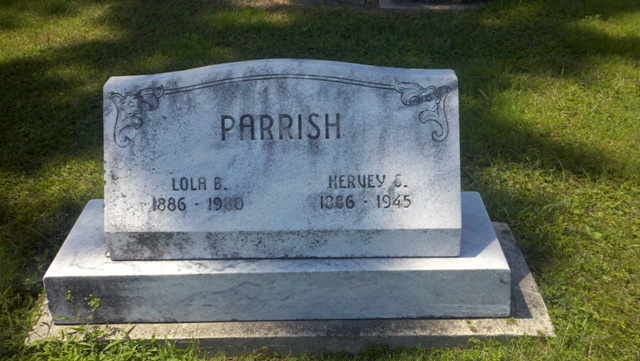 Photo by Deb CurryHandwritten – Friday, December 21, 1945   Herbert (sic) Parrish, 59, of R. R. 2, Howe, Ind., died at 4 p.m. Tuesday in the Lutheran Hospital at Fort Wayne following an illness of one month.   He is survived by his wife, Lola; two daughters, Mrs. Glen Patterson and Mrs. James Wire, both of Fort Wayne; two sons, Ivan and Keith, of Fort Wayne; one sister, Mrs. Margaret Essex of DeWitt, Ark.; three brothers, James of Willshire, O., John of Monroe, Ind., and Joshua of Decatur, and five grandchildren.   Funeral services will be held at 11 a.m. Saturday from the D. O. McComb & Sons Funeral home at Fort Wayne, the Rev. Ervin Kurth officiating. Burial will be in Zion Cemetery, Monroe, Ind.Adams County, Indiana Historical Society 1945a Scrapbook 